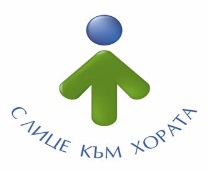 АДМИНИСТРАТИВНИ УСЛУГИ, КОИТО СЕ ПРЕДОСТАВЯТ ОТ ОБЩИНСКА СЛУЖБА ПО ЗЕМЕДЕЛИЕ703 Издаване на удостоверение за реституционни претенции907 Съгласуване на подробни устройствени планове на инфраструктурни обекти989 Регистриране на договори за аренда и наем, и издаване на талон за регистрация1117 Регистриране на заявления за подпомагане на земеделски стопани по схемите за директни плащания1163 Справка за налична информация от регистъра на собствениците1164 Издаване на удостоверение за идентичност на имот1440 Издаване партида на имот1679 Установяване на промяна в начина на трайно ползване на имот1822 Регистрация на земеделски стопани1824 Издаване на препис от решение на поземлена комисия или Общинска служба по земеделие1828 Заверяване на оценки на земеделски земи, извършени по реда на Наредбата за реда за определяне на цени на земеделски земи2652 Регистрация на тютюнопроизводители3116 Регистрация на розопроизводители, розопреработватели и обекти за производство на продукти от цвят на маслодайна роза3345 Изготвяне на протоколи за установяване на щети вследствие на природни бедствия или неблагоприятни климатични условия3346 Предоставяне на цифрова информация в SHP и/или DBF формат9604 Подаване на заявление по чл. 37в, ал. 7 от ЗСПЗЗ9605 Подаване на завление по чл. 37ж, ал. 12 от ЗСПЗЗСписък с услуги/ справки с данни от кадастралната карта и кадастралните регистри за земеделска и горска территория с одобрении кадастрална карта и кадастрални регистри.554.  Определяне и запазване на идентификатор на недвижим имот и нанасянето му в кадастралния регистър на идентификаторите и промените им;360.   Издаване на скица на поземлен имот в урбанизирана територия;1683. Издаване на скица на поземлен имот в неурбанизирана територия; 2690. Издаване на скица на сграда;1449. Издаване на схема на самостоятелен обект;589.  Издаване на удостоверение за наличие или липса на данни (характеристики на поземлен имот);760.   Нанасяне на настъпили промени в кадастралния регистър на недвижимите имоти;1186. Издаване на удостоверение за приемане/неприемане на проект за изменение на кадастралната карта и кадастралните регистри;1653.  Издаване на комбинирана скица;